lMADONAS NOVADA PAŠVALDĪBA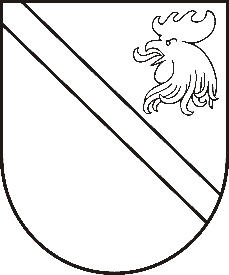 Reģ. Nr. 90000054572Saieta laukums 1, Madona, Madonas novads, LV-4801 t. 64860090, fakss 64860079, e-pasts: dome@madona.lv ___________________________________________________________________________MADONAS NOVADA PAŠVALDĪBAS DOMESLĒMUMSMadonā2018.gada 29.martā								Nr.120									(protokols Nr.5, 12.p.)Par nekustamā īpašuma xxx, Madona, Madonas novads, daļas iegādiMadonas novada pašvaldībā 2017. gada 2.oktrobrī (reģistrēts Madonas novada pašvaldībā 2017.gada 2.oktobrī ar MNP/2.1.3.6./17/1207), saņemts xxx piedāvājums iegādāties daļu no viņam piederošā nekustamā īpašuma xxx, Madona, Madonas novads ar kadastra Nr.xxx, Bērnu un jauniešu centra vajadzību un funkciju nodrošināšanai kā arī turpmākai attīstībai. Nekustamais īpašums xxx, Madona, Madonas novads ar kadastra Nr.xxx un platību 4158 m2 atrodas blakus Madonas novada pašvaldībai piederošajam nekustamajam īpašumam Augu ielā 27, Madonā, Madonas novadā ar kadastra Nr.70010011792, kur ir izveidots Madonas jauniešu iniciatīvu centrs "Burbulis". No iepriekšminētā nekustamā īpašuma tiek plānots atdalīt 1500 m2, kas nodrošinās Madonas jauniešu iniciatīvu centrs "Burbulis" attīstību, un atdalītajā zemes vienībā iecerēts izveidot rotaļu laukumu.  Nekustamais īpašums xxx, Madonā, Madonas novadā ar kadastra Nr.xxx, saskaņā ar likuma “Par pašvaldībām” 15.panta pirmās daļas 2.punktu nodrošinot pašvaldības autonomā funkcijas gādās par savas administratīvās teritorijas labiekārtošanu un sanitāro tīrību (ielu, ceļu un laukumu būvniecība, rekonstruēšana un uzturēšana; ielu, laukumu un citu publiskai lietošanai paredzēto teritoriju apgaismošana; parku, skvēru un zaļo zonu ierīkošana un uzturēšana; atkritumu savākšanas un izvešanas kontrole; pretplūdu pasākumi; kapsētu un beigto dzīvnieku apbedīšanas vietu izveidošana un uzturēšana).Saskaņā ar Madonas novada pašvaldības saistošajiem noteikumiem Nr.15 „Madonas novada Teritorijas plānojuma 2013. -2025.gadam Teritorijas izmantošanas un apbūves noteikumi un Grafiskā daļa” zemes gabalam ar kadastra apzīmējumu xxx, kas atrodas xxx, Madona, Madonas novads ir noteikta plānotā atļautā izmantošana – Mazstāvu dzīvojamās apbūves teritorija. Apbūves noteikumu 3.3.nodaļas 2.punkta 7.apakšpunkts paredz, ka atļautā galvenā izmantošana,  atsevišķā zemes vienībā vai daudzdzīvokļu namos - vietējas nozīmes mazumtirdzniecības vai pakalpojumu objekts, sabiedriskā iestāde, atklāta sporta būve, viesu māja, amatniecība, autotransporta līdzekļu remonts un apkope, pārtikas produktu izgatavošanu un pārstrāde utml., ja to paredz lokālplānojums, detālplānojums vai veikta publiskās apspriešanas procedūra ar pozitīvu iznākumu.Likumā Par pašvaldībām 14.panta pirmās daļas 2.punktu, noteiks ka  pildot savas funkcijas, pašvaldībām likumā noteiktajā kārtībā ir tiesības  iegūt un atsavināt kustamo un nekustamo mantu, privatizēt pašvaldību īpašuma objektus, slēgt darījumus, kā arī veikt citas privāttiesiska rakstura darbības. Un 21.panta pirmās daļas 17.punktu kas nosaka, ka lemt par pašvaldības nekustamā īpašuma atsavināšanu, ieķīlāšanu vai privatizēšanu, kā arī par nekustamās mantas iegūšanu pašvaldības īpašumā. Noklausījusies Madonas pilsētas pārvaldnieka G.Ķevera sniegto informāciju, pamatojoties uz likuma “Par pašvaldībām” 15.panta pirmās daļas 2.punktu, 21.panta pirmās daļas 17.punktu, ņemot vērā 21.03.2018. Uzņēmējdarbības, teritoriālo un vides jautājumu komitejas atzinumu, atklāti balsojot: PAR – 11 (Agris Lungevičs, Ivars Miķelsons, Artūrs Čačka, Andris Dombrovskis, Gunārs Ikaunieks, Valda Kļaviņa, Andris Sakne, Rihards Saulītis, Aleksandrs Šrubs, Gatis Teilis, Kaspars Udrass), PRET – NAV,  ATTURAS – NAV, Madonas novada pašvaldības dome  NOLEMJ:Pirkt nekustamā īpašumā daļu – 1500 m2 xxx, Madona, Madonas novads ar kadastra Nr.xxx pašvaldības funkcijas – nodrošināt, gādāt par savas administratīvās teritorijas labiekārtošanu un sanitāro tīrību.Juridiskajai nodaļai sagatavot pirkuma līgumu ar zemes īpašnieku par zemes gabala iegādi pēc zemes vienības sadalīšanas un atsevišķa īpašuma izveidošanas. Domes priekšsēdētājs						A.Lungevičs